“Холбооны МОХА-гийн WAN сүлжээг өргөтгөх,өргөн хүрээт хяналт, мэдээллийн сүлжээг шинээр үүсгэх” ажлын техникийн шаардлагаҮндэслэл: Холбооны MOXA –ийн WAN cүлжээг өргөтгөх , өргөн хүрээт хяналт /WAMS/, мэдээллийн сүлжээг шинээр үүсгэх ажлын хүрээнд дараах ажлыг хийж гүйцэтгэнэ. Үүнд:Нэг: Улаанбаатар хотод байрлалтай 110, 220 кВ-ын  ЦДҮС ТӨХК болон  ДҮТ ХХК-ийн эзэмшлийн шилэн кабелийн  сүлжээнд холбогдсон байгаа   Баруун, Умард, Сэлбэ, Улаанхуаран, Өмнөд, Үйлдвэр, Яармаг,  Зайсан,  Баянгол, 14-р хороолол, гэсэн 10 дэд станцуудыг  диспептчерийн шууд зохицуулалтанд оруулах зорилгоор шуурхай ажиллагааны холбооны системд холбоно. Хоёр:  Улаанбаатар хотод байрлалтай ИХБ-3, ИХБ-4, Туул дэд станц, Улаанбаатар дэд станц, Дорнод-2 дэд станц, Сонгино дэд станц, ДЦС-2 гэсэн 7 цэгт шилэн кабелийн өргөн хүрээт хяналт, мэдээллийн  сүлжээг шинээр үүсгэж ДҮТ ХХК-ийн серверийн өрөөний реле хамгаалалтын WAMS-н сүлжээнд холбоноТехникийн тодорхойлолт:Медиа конвертор, МOXA EDS508A-SS-SC, эсвэл дүйцэхүйц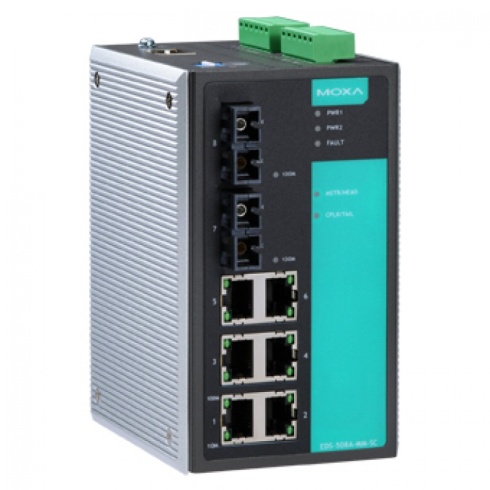 IP телефон аппарат, Panasonic KX-DT543 Digital phone, эсвэл дүйцэхүйц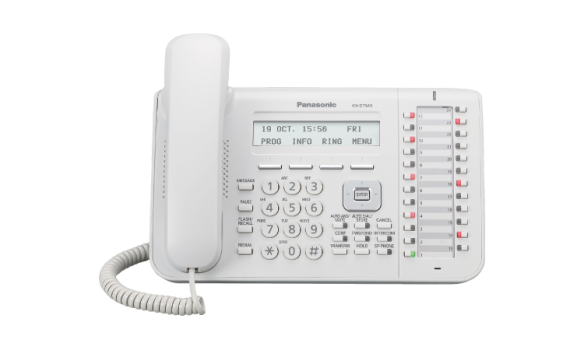 Жампер кабель, SC-FC,SM,5мСүлжээний кабель, САТ-5Тэжээлийн блок, 	Оролт:		Хувьсах 220ВГаралт:	Тогтмол 24В/5А,   эсвэл дүйцэхүйцIP сувгийн лиценз, Panasonic KX-NCS4108XJ, 8channel IP РТ Activation Key, эсвэл дүйцэхүйцХянасан: МТХА-ны дарга                                     	Б.Давааням	МТХА-ны ахлах инженер			Д.Нацагдорж	Боловсруулсан:   	МТХА-ны цахим хэрэгслэл       	засварын инженер                                       	П.Ганхуяг№НэрМаяг, кодХэм-жих нэгжТоо хэм-жээТайлбар1Медиа конвертор МOXA EDS508A-SS-SCэсвэл дүйцэхүйцш19Техникийн тодорхойлолтыг үз2IP телефон аппарат Panasonic KX-DT543 Digital phone, эсвэл дүйцэхүйцш17Техникийн тодорхойлолтыг үз3Жампер кабель, SC-FCSC-FC,SM,5мш68Техникийн тодорхойлолтыг үз4Сүлжээний кабельСАТ-5Боо-дол45Тэжээлийн блок 24В/5Аэсвэл дүйцэхүйцш386IP сувгийн лиценз, Panasonic KX-NCS4108XJ, 8channel IP РТ Activation Key, эсвэл дүйцэхүйцш3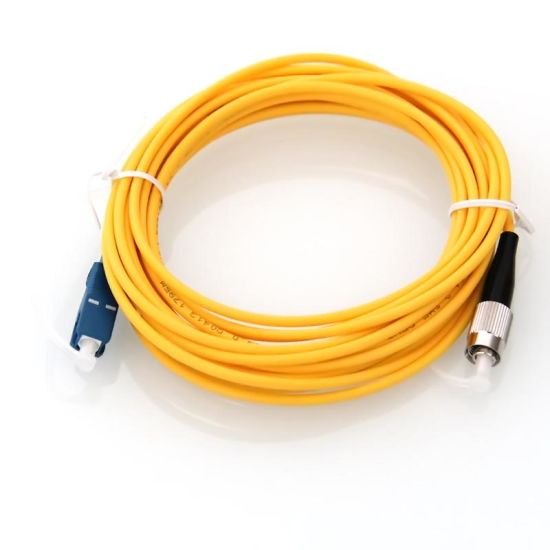 Length:  3m Overrall diameter: 2,3,4mm 
Number of fiber: 1 
Mode type: SM 
Color:  YellowCable thickness:  6-10mm 